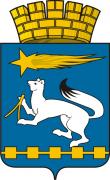  ГЛАВА ГОРОДСКОГО ОКРУГА НИЖНЯЯ САЛДАП О С Т А Н О В Л Е Н И Е04.10.2022                                                                                                   № 47г. Нижняя Салда        	В соответствии с Федеральным законом от 6 октября 2003 года                     № 131-ФЗ «Об общих принципах организации местного самоуправления в Российской Федерации», руководствуясь Уставом городского округа Нижняя Салда,  в связи Международным днем борьбы с коррупцией, который отмечается ежегодно 9 декабря, в целях содействия формированию антикоррупционного сознания молодежи городского округа Нижняя СалдаПОСТАНОВЛЯЮ: 1. Провести творческий конкурс «Молодежь против коррупции!».2. Утвердить:2.1. Положение о проведении творческого конкурса «Молодежь против коррупции!» (далее – Конкурс) (приложение № 1).2.2. Форму заявки на участие в Конкурсе (приложение № 2). 	3. Сформировать и утвердить оргкомитет для организации и проведения Конкурса (приложение № 3).	4. Опубликовать настоящее постановление в газете «Городской вестник плюс» и разместить на официальном сайте администрации городского округа Нижняя Салда.          5. Контроль за исполнением настоящего постановления оставляю за собой.И.о. главы городского округаНижняя Салда                            					        С.В. Черкасов                                           Приложение № 1УТВЕРЖДЕНОпостановлением главы      городского округа Нижняя Салдаот 04.10.2022 № 47ПОЛОЖЕНИЕо проведении творческого конкурса«Молодежь против коррупции!»1. Общие положения1.1. Творческий конкурс «Молодежь против коррупции!» (далее – Конкурс) проводится администрацией городского округа Нижняя Салда, Молодежным Советом при главе городского округа Нижняя Салда.Участникам конкурса предлагается творчески осмыслить природу коррупции как современного социального и культурного явления. 1.2. Настоящее Положение определяет цели, задачи, порядок проведения и содержание конкурса. Участие в конкурсе автоматически подразумевает согласие с настоящим Положением о конкурсе.1.3. Цель конкурса – содействие формированию антикоррупционного сознания молодежи городского округа Нижняя Салда.Задачи конкурса:- привлечение внимания молодежи к проблеме противодействия и борьбы с коррупцией в современном обществе;- поддержка творческих инициатив молодых людей;- пропаганда соблюдения законности и антикоррупционной политики в России, Свердловской области  и городском округе Нижняя Салда в частности;- стимулирование гражданской активности, развитие гражданского самосознания молодежи городского округа Нижняя Салда;- вовлечение молодежи в процесс реализации антикоррупционной политики, антикоррупционного воспитания и образования; - поддержка творческой и общественной деятельности молодежи, направленной на изучение проблем противодействия коррупции; - популяризация государственной антикоррупционной политики, реализуемой в Российской Федерации, Свердловской области, в том числе в городском округе Нижняя Салда. 1.4. Все расходы, связанные с подготовкой конкурсных работ несут участники конкурса. Присланные на конкурс работы не возвращаются. 1.5. Основная площадка размещения информации о конкурсе – официальный сайт администрации городского округа Нижняя Салда: www.nsaldago.ru, социальные сети ВКонтакте и Одноклассники.2. Номинации и требования к конкурсным работам2.1. Конкурс проводится в следующих номинациях:1) комикс «К чему приводит Коррупция»;2) видеоролик «Коррупция - СТОП!»;3) плакат или постер «Осторожно - КОРРУПЦИЯ»;4) рассказ «Мое слово против коррупции».2.2. Комикс: формат А4, вид - бумажный или электронный, техника выполнения работ свободная, количество листов - не более 2, количество кадров на 1 листе - не более 6. Принимаются графические форматы: JPEG с разрешением 150 dpi.2.3. Видео-ролик: продолжительность не более 3 минут, в следующем видео форматах: Windows Media Video, Apple QuickTime, MPEG 1-4, DivX, XviD, 3gp.2.4. Плакат или постер: форматы А3; вид - электронный, техника выполнения работ свободная. Принимаются следующие графические форматы: TIFF, JPEG с разрешением 150 dpi, CDR.2.5. Рассказ: объем не более 2-х листов формата А4, 14 шрифтом, не более 5 000 знаков, вид - электронный, принимаются текстовые форматы.2.6. Работа должна быть сопровождена следующей обязательной информацией: фамилия, имя, отчество (полностью) автора работы, номинация, контактная информация.2.7. В конкурсных работах не должно быть указания адресов и телефонов, информации о спонсорах, имен политических деятелей и лидеров, имен духовных учителей и религиозных движений, в том числе религиозной символики, названий и упоминаний (логотипов, брендов) товарной рекламы, любых форм (прямых и косвенных) упоминаний политических партий, политических лозунгов, высказываний, несущих антигосударственный и антиконституционный смысл. Запрещается использовать (заимствовать) чужие тексты или идеи дизайна полностью или частично без разрешения автора.2.8. Организаторы вправе исключить из участия в конкурсе работы, грубо нарушающие правила или общепринятые этические нормы. Организаторы вправе отказать участникам, использующим нецензурную лексику, проявляющим неуважение к каким-либо лицам и явлениям, призывающим к экстремизму (участник конкурса гарантирует соблюдение норм IV части Гражданского кодекса РФ).3. Участие в Конкурсе 3.1. В Конкурсе могут принять участие молодые люди в возрасте от 14 до 30 лет, проживающие или осуществляющие свою деятельность на территории городского округа Нижняя Салда, оформившие заявку на участие в конкурсе надлежащим образом и в установленные сроки в соответствии с настоящим Положением.3.2. Участник может предоставить только одну работу в номинации, при этом имеет право заявиться для участия в нескольких номинациях.3.3. Для участия в конкурсе необходимо:1) выбрать номинацию или номинации;2) создать свою творческую работу;3) привести свою работу в соответствие с указанными выше техническими требованиями;4) послать работу организаторам конкурса до 25 ноября 2022 года.- в электронном виде по адресу: admin_nsalda@mail.ru, c указанием в строке Тема: «Молодежь против коррупции!»;- в бумажном виде (или на CD или Flash-карте) по адресу: 624742, Свердловская область, город Нижняя Салда, улица Фрунзе, 2, кабинет № 4;- дождаться объявления на официальном сайте победителей конкурса, прибыть на официальное награждение.3.4. Участвовать в конкурсе можно как индивидуально, так и коллективно. При этом награда за победу в номинации дается тому лицу, которое указано в заявке на участие в конкурсе. Все вопросы о распределение награды внутри коллектива авторов решаются самим коллективом. В конкурсе награждаются не авторы работы, а сама работа.4. Порядок проведения Конкурса4.1. Конкурс проводится в два этапа:I этап - организационный. Прием конкурсных работ – до 25 ноября                            2022 года. II этап - отборочный. Отбор членами жюри конкурсных работ. Определение списка победителей – до 2 декабря 2022 года.4.2. Церемония награждения победителей конкурса состоится не позднее  9 декабря 2022 года.5. Права, передаваемые организаторам Конкурса5.1. Автор предоставляет организаторам Конкурса исключительные имущественные права на использование своих работ, представленных на конкурс, в том числе права:- воспроизводить работы;- распространять их любым способом;- импортировать в целях распространения;- сообщать о работах (включая показ, исполнение или передачу в эфир) для всеобщего сведения путем передачи в эфир и (или) последующей передачи в эфир (право на передачу в эфир);- иные права, предусмотренные статьей 16 Закона РФ от 09.07.1993                         № 5351-1 «Об авторском праве и смежных правах».5.2. Имущественные права на использование творческих работ, указанные в подпункте 5.1., передаются автором для использования на территории городского округа Нижняя Салда. Имущественные права используются организаторами Конкурса без каких-либо ограничений.6. Оргкомитет6.1. Для организации и проведения Конкурса формируется оргкомитет, утвержденный организаторами. Предметом деятельности оргкомитета является решение организационных вопросов, направленных на достижение целей конкурса, в т.ч. документационное, техническое, информационное и иное обеспечение его мероприятий. 6.2. Оргкомитет является Конкурсным жюри. 6.3. Конкурсное жюри:- осуществляет на втором этапе Конкурса отбор лучших работ из числа присланных, путём открытого голосования членов конкурсного жюри.6.4. В случае равного числа голосов членов Конкурсного жюри, решающим является голос председателя конкурсного жюри.6.5. В состав Конкурсного жюри могут быть включены специалисты в сфере истории, культуры, дизайна, а также депутаты Думы городского округа Нижняя Салда, члены общественных организаций и Почётные граждане городcкого округа Нижняя Салда.7. Порядок объявления и награждения победителей 7.1. По итогам конкурса будут выявлены победители конкурса.7.2. Победитель в каждой номинации определяется по сумме результатов голосования жюри, при этом оцениваются:1) соответствие работы целям и задачам проекта; 2)  творческий подход к созданию работы; 3) техническое качество исполнения работы; 4) социально-агитационная направленность, оригинальность идеи; 5) доступность – насколько доступна для понимания и восприятия основная идея работы;6) эффективность воздействия – работа стимулирует возникновение у зрителя образов, эмоций, вызывающих интерес, адекватность целевой аудитории (соответствие языка и стиля творческой работы той аудитории, к которой адресовано сообщение); 7) наличие лозунга, призыва, слогана; 8) позитивный возможный выход из ситуации;9) соблюдение временного регламента (для видеоролика).7.3. Победители конкурса (1-е места в каждой номинации) награждаются дипломами и сертификатами от организаторов конкурса.7.4. Организатор Конкурса не обеспечивает финансирование расходов, связанных с приездом на церемонию награждения и проживанием участников конкурса.         Приложение № 2УТВЕРЖДЕНАпостановлением главы городского округа Нижняя Салдаот 04.10.2022 № 47ФормаЗАЯВКАна участие в творческом конкурсе«Молодежь против коррупции!»Ф.И.О. __________________________________________________________________Дата рождения (возраст) ___________________________________________________Домашний адрес ____________________________________________________________Телефон _________________________________________________________________Место работы, учебы _______________________________________________________Номинация (с указанием названия работы) ___________________________________    Я сделал(а) представленные конкурсные работы самостоятельно.    Я   единственный   обладатель   авторского   права  или  уполномочен(а)владельцем авторского права в отношении представленного материала.    В  случае, если мои конкурсные работы будут в числе победителей или отобранных жюри  конкурса,  я  разрешаю  использовать  отобранные  работы  без какого-либо  вознаграждения  на  городских  мероприятиях, размещать на официальном сайте администрации городского округа Нижняя Салда, либо печатных изданиях органов местного самоуправления городского округа Нижняя Салда  (организаторы, в свою очередь, обязуются указывать имя автора конкурсной работы).    Никакое  третье  лицо  не  может требовать прав или возражать в связи слюбой публикацией представленных работ.    Я  принимаю  все  правила участия, утвержденные Положением о проведении творческого конкурса «Молодежь против коррупции!».Даю согласие администрации городского округа Нижняя Салда на размещение в информационной сети «Интернет» на официальном сайте администрации городского округа Нижняя Салда (https://nsaldago.ru/), в социальных сетях ВКонакте и Одноклассники и опубликование в газете «Городской вестник-плюс» моих персональных данных, а именно на совершение действий, предусмотренных  статьей 10.1 Федерального закона от 27 июля 2006 года № 152-ФЗ «О персональных данных» (включая передачу (распространение, предоставление, доступ), блокирование, удаление, уничтожение персональных данных в объеме:	– фамилия, имя, отчество (при наличии);	– место учебы, работы;	– возраст.	Указанная обработка осуществляется с использованием средств автоматизации.Подпись участника _____________(заявка без подписи не будет принята для участия в конкурсе)«____»  ____________ ____ г.Приложение № 3УТВЕРЖДЕНпостановлением главы городского округаНижняя Салда от 04.10.2022 № 47СОСТАВ ОРГКОМИТЕТА для организации и проведения творческого конкурса«Молодежь против коррупции!»Матвеев Андрей Александрович – глава городского округа Нижняя Салда, председатель оргкомитета.Третьякова Ольга Владимировна – заместитель главы администрации городского округа Нижняя Салда, заместитель председателя оргкомитета.Члены оргкомитета:Дмитриева Татьяна Вячеславовна – председатель КРК городского округа Нижняя Салда, (по согласованию).Краилова Оксана Сергеевна – начальник Управления молодежной политики и спорта администрации городского округа Нижняя Салда.Малышева Ксения Вячеславовна – депутат Думы городского округа Нижняя Салда, председатель комиссии по социальной политике, здравоохранению, образованию, культуре, молодежной политике и спорту (по согласованию).Пепеляева Алена Юрьевна – председатель Общественного Совета городского округа Нижняя Салда (по согласованию).Шкредова Наталья Германовна, председатель Думы городского округа Нижняя Салда (по согласованию).Маслеева Анна Александровна – начальник отдела муниципальной службы, кадров и правовой работы, секретарь Комиссии по координации работы по противодействию коррупции в городском округе Нижняя Салда.Представитель Молодежного Совета при главе городского округа Нижняя Салда.О проведении творческого конкурса«Молодежь против коррупции!»